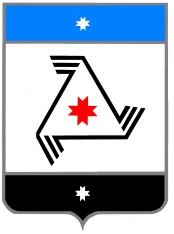 	Р Е Ш Е Н И Е	Совет  депутатовмуниципального образования «Балезинский район»«Балезино ёрос» муниципал кылдытэтысь депутатъёслэн  КенешсыО рассмотрении ходатайства на награждение.« 26 » сентября  2019 г.        В соответствии с п.19 ст.25 Устава муниципального образования Балезинский район, Совет депутатов муниципального образования «Балезинский район» РЕШАЕТ:1. Наградить Почетной грамотой Совета депутатов муниципального образования «Балезинский район» за  добросовестный труд в Аграрно-промышленном комплексе и в связи с празднованием Дня работников сельского хозяйства и перерабатывающей промышленности:-Горбушину Ольгу Борисовну – химика-лаборанта;-Тронину Зайнаб Адисовну -  аппаратчика процесса брожения;-Веретенникова Олега Геннадьевича – сторожа-вахтера.Председатель Совета депутатовМО «Балезинский район»                                                        Н.В. Бабинцевп.Балезино26.09.2019№ 35-279